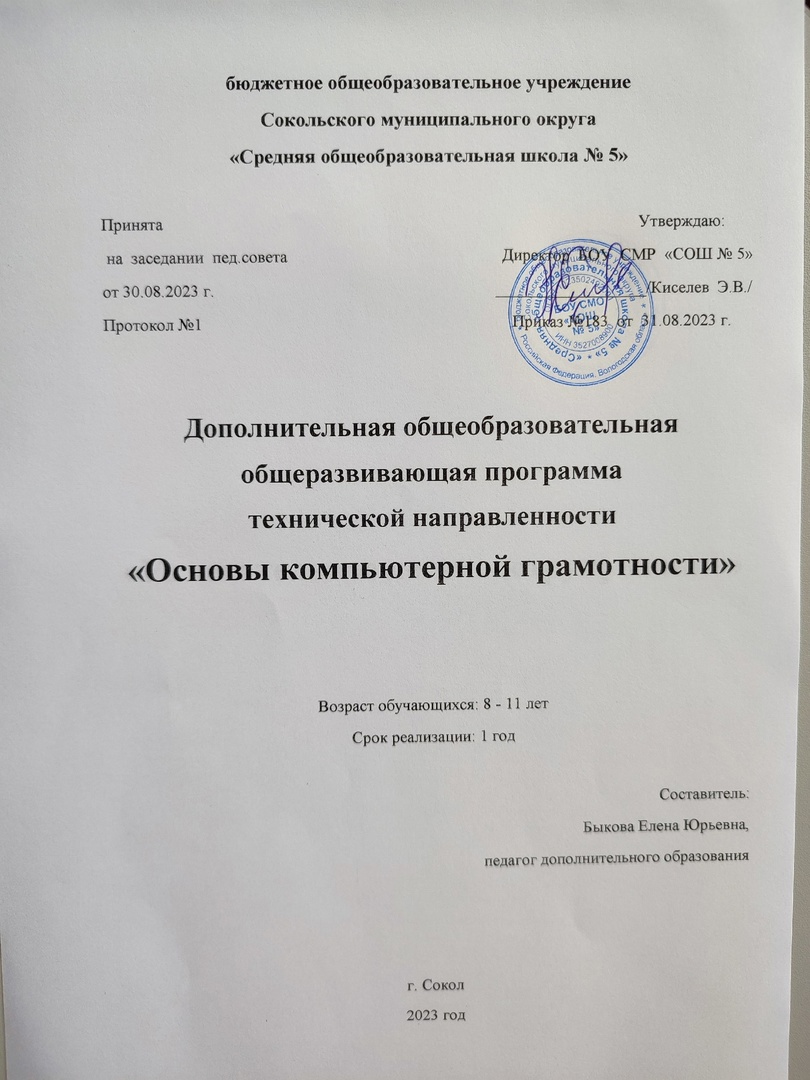 Раздел 1 «Комплекс основных характеристик образования: объем, содержание, планируемые результаты» Пояснительная записка.Человечество вступило в эпоху информационных технологий, в которой пространство обитания человека расширилось и преодолело материальные пределы обитания. Человек существует в бесконечном информационном пространстве, ежечасно обрабатывая нескончаемые потоки информации. Чтобы выжить в этом интеллектуальном пространстве, ему необходимо научиться грамотно и оперативно использовать информацию и управлять ею, принимать на ее основе верные решения, моделировать собственную действительность.Современное общество предъявляет новые требования к поколению, вступающему в жизнь. Надо обладать умениями и планировать свою деятельность,  находить информацию, необходимую для решения поставленной задачи, строить информационную модель исследуемого объекта или процесса, эффективно использовать новые технологии.Необходимость формирования у обучающихся ИКТ-компетенций появилась, как ответ на социальный заказ сформировать у молодого поколения стиль мышления, адекватный требованиям быстро меняющегося информационного общества. Ученые говорят о формировании в эпоху информационных технологий нового типа мышления – «операционного», который характеризуется владением технологией постановки задачи, умением оптимально планировать действия по ее решению и анализировать результаты работы, а также способностью критически оценивать результаты и понимать, достигнута ли цель. Одну из ролей в развитии такого  мышления играет «информатика», которая и должна сформировать у подрастающего поколения основы умения учиться, являющиеся одним из составных звеньев «операционного мышления».Дополнительная общеразвивающая программа «Основы компьютерной грамотности» разработана на основании следующих нормативных документов:Федеральный закон РФ «Об образовании в Российской Федерации» от 29 декабря 2012 г. № 273-ФЗ (с последующими изменениями)Стратегия развития воспитания в Российской Федерации до 2025 года (утверждена распоряжением Правительства РФ от 29 мая 2015 г.№ 996-р.Указ Президента Российской Федерации от 21 июля 2020 года № 474 «О национальных целях развития Российской Федерации на период до 2030 года».Паспорт федерального проекта «Успех каждого ребенка» (утвержден протоколом заседания проектного комитета по национальному проекту «Образование» от 07 декабря 2018 г. № 3 (с изменениями). «Об утверждении Целевой модели развития региональных систем дополнительного образования детей». Приказ Министерства просвещения РФ от 3 ноября2019 г. № 467. «Об утверждении санитарных правил СП 2.4.3648-20 «Санитарно-эпидемиологические требования к организациям воспитания и обучения, отдыха и оздоровления детей и молодежи» (постановление Главного государственного санитарного врача РФ от 28 сентября 2020 г.№ 28).Порядок организации и осуществления образовательной деятельности по дополнительным общеобразовательным программам «Порядок организации и осуществления образовательной деятельности по дополнительным общеобразовательным программа», утвержден приказом Министерства просвещения Российской Федерации № 629от 27 июля 2022 г.Ключевые аспекты программы учитывают цели и задачи образовательной программы.  Направленность программы – техническая.Концепция обучения ориентирована на развитие мышления и творческих способностей детей младшего и среднего школьного возраста.Сложность поставленной задачи определяется тем, что, с одной стороны необходимо стремиться к развитию мышления и творческих способностей у детей, а с другой стороны - давать им знания о мире современных компьютеров в увлекательной и интересной форме. Поэтому очень важна роль курса обучение на компьютерах в младшем школьном возрасте:Во-первых, для формирования различных видов мышления, в том числе операционного (алгоритмического). Процесс обучения сочетает развитие логического и образного мышления, что возможно благодаря использованию графических и звуковых средств.Во-вторых, для выполнения практической работы с информацией, для приобретения навыков работы с современным программным обеспечением. Освоение компьютера в младшем школьном возрасте поможет детям использовать его как инструмент своей деятельности на занятиях с применением компьютера; внедрение и использование новых передовых информационных технологий; пробуждение в детях желания экспериментировать, формулировать и проверять гипотезы, учиться на своих ошибках.В-третьих, для представления об универсальных возможностях использования компьютера как средства обучения, вычисления, изображения, редактирования, развлечения и др.В-четвертых, для формирования интереса и для создания положительных эмоциональных отношений детей к вычислительной технике. Компьютер позволяет превратить обучение информатике в интересную игру.Общение с компьютером увеличивает потребность в приобретении знаний, продолжении образования.Актуальность программы заключается в «деятельностном» подходе к технологии обучения, главной составляющей которой является обучающийся с его индивидуальными целями и задачами, а процесс обучения приобретает «деятельностный» характер и направлен не только на приобретение знаний, но и на их практическое воплощение в действительность, что способствует раннему самоопределению и самоактуализации обучающихся.Отличительная особенность: По данному курсу, занятия не похожи на другие, так как несут обучающимся не только приятные минуты совместной творческой игры, но и служат ключом для собственного творчества. Простейшие навыки общения с компьютером должны прививаться именно в младшем школьном возрасте, для того чтобы обучающиеся могли самостоятельно ориентироваться в программах компьютера дома.II. Цели и задачи программы. Цель программы: создание условий для самореализации личности обучающегося, раскрытие его творческого потенциала по средствам овладения основными стандартными компьютерными программами, развитие на их основе ИКТ-компетенций, необходимых для учебы, повседневной жизни.    Задачи: Образовательные:Обучать детей логическому мышлению, умению рассуждать и систематизировать полученные знания через занятия на компьютере. Научить работать в редакторах PowerPoint, Paint, Word;Создать условия для формирования целостного мировоззрения, соответствующего современному уровню развития науки и общественной практики;Формировать мотивацию к занятиям по ИКТ, стремление использовать полученные знания в процессе изучения других предметов и в жизни;Развивающие:Развивать творческое воображение, математическое и образное мышление, речь, память, внимание;Развивать умение работать с компьютерными программами и дополнительными источниками информации и применять теорию на практике;Развивать художественный вкус обучающихся средствами графических изображений;Воспитательные:Воспитывать интерес к новым информационным технологиям;Воспитывать любовь к искусству рисования в компьютерной графике, развитие стремления к познанию посредством компьютерного рисунка;Срок реализации программы.	Срок реализации 1 год, программа рассчитана на 74 часа. Режим  занятий  - 1 раз в неделю по 2 часа с перерывом  10 минут (в соответствии с Постановлением Главного государственного санитарного врача Российской Федерации «Об утверждении СанПиН 2.4.4.3172-14»). Количество обучающихся  в группе 12 - 15человек.Форма обучения – очнаяУровень - базовыйАдресат программы - дети в возрасте от 8 до  11 лет.Формы работы:ДЕМОНСТРАЦИОННАЯ - работу на компьютере выполняет педагог, а обучающиеся наблюдают.ФРОНТАЛЬНАЯ - недлительная, но синхронная работа обучающихся по освоению или закреплению материала под руководством педагога.САМОСТОЯТЕЛЬНАЯ - выполнение самостоятельной работы с компьютером в пределах одного, двух или части урока. Педагог обеспечивает индивидуальный контроль за работой обучающегося.ТВОРЧЕСКИЙ ПРОЕКТ – выполнение работы в микро группах на протяжении нескольких занятий.Календарный учебный график.Продолжительность реализации программы – в течение одного учебного года.Режим занятий – 2 часа 1 раз в неделю.Режим работы в каникулярное время – 2 часа в неделю.Сроки проведения промежуточной аттестации – декабрь месяц, итоговой аттестации – май месяц.Форма организации деятельности: индивидуальные и групповые занятия с обучающимися. Раздел 4 «Пользователь сети «Интернет» идет ранее «Мастера презентации» для того чтобы обучающиеся уже могли самостоятельно искать нужные материалы для своей презентации.1 раздел – Введение2 раздел - «Юный компьютерный художник» 3 раздел - «Мастер печатных дел»4 раздел – «Пользователь сети «Интернет» 5 раздел  – «Мастер презентации»6 раздел – «Повторение»7 раздел  –Профессии ITКаждый обучающийся на занятии занимается на индивидуальном компьютере. После работы с компьютером с обучающимися проводят гимнастику для глаз.  Формы подведения итогов реализации программы: итоговые занятия: зачеты, практические и самостоятельные работы.На итоговых занятиях детям предоставляется возможность самостоятельно выбрать задание. - итоговое занятие в конце каждой темы; - итоговое занятие в конце учебного года по всем темам образовательной программы.Контроль качественного выполнения программы осуществляется по следующим параметрам: Степень самостоятельности обучающихся при выполнении задания;Характер деятельности (репродуктивная, творческая); Качество выполняемых работ.Ожидаемые результаты:Дети ориентируются в среде компьютера,Разбираются в устройстве и его обслуживании;Обучающиеся свободно работают со стандартными программами.Умеют работать с файлами данных.После изучения всего курса обучающиесяДолжны знать:назначение устройства и его составляющих устройств( компьютерная мышь, клавиатура);понятия «компьютер (ПК)», «файл», «папка»;правила поведения в компьютерном классе;работу в редакторах Word, Paint;основные функции редакторов;назначение устройства и его составляющих устройств ( компьютерная мышь, клавиатура);понятия «компьютер (ПК)», «файл», «папка», «скть», «Интернет», «поисковая строка»;профессии IT;правила поведения в компьютерном классе;работу в редакторах Word, Paint, PowerPoint;основные функции редакторов;должны уметь:работать в редакторах Word, Paint;создавать и сохранять  документы, папки;набирать тексты, их редактировать;оформлять рефераты по заданным параметрам;составлять таблицы, списки;работать в редакторе PowerPoint;работать в сети Интернет, выполнять поиск информации;составлять рисунки с применением всех изученных функций графического редактора;составлять поздравительные открытки, брошюры;составлять презентации с использованием арт-текстов, картинок, эффектов анимации; составлять статьи с добавлением картинок, арт. текстов.Программное обеспечение:Операционная система MS Windows 2007Графический редактор MS PaintТекстовый редактор MS Word 2007Редактор Power Point 2007III. Содержание программы.УЧЕБНО-ТЕМАТИЧЕСКИЙ ПЛАНУчебно-тематический план.СОДЕРЖАНИЕ ПРОГРАММЫРаздел 1. Введение. 6 часовТема 1.1 Техника безопасности.Компьютер и его составляющие. Первое знакомство. Операционная система Windows.2 часаТеория.Компьютер и его составляющие. Первое знакомство. Понятие компьютерной грамотности, понятие и виды ПК. Устройство ПК. Понятие операционной системы. Операционная система Windows. Рабочий стол и его элементы. Система окон и их виды. Управление окнами. Техника безопасности.Техника безопасности и правила работы за компьютером. Включение и выключение компьютера. Развитие приемов умственной деятельности, внимания, памяти, творческой активности.Практика. Научить включать и выключать компьютер, оформлять рабочий стол, работать с его элементами. Закрепить правила техники безопасности при работе с компьютером, навыки ориентировки на рабочем столе. Практическое задание.Тема 1.2 «Мой компьютер». Назначение и устройство. Папка «Корзина». 2 часаТеория. Содержание папки «Мой компьютер». Устройство и назначение. Назначение, устройство и объем папки «Корзина». Очистка Корзины. Восстановление файла после удаления. Практика. Научить находить папку «Мой компьютер», «Корзина», выполнять очистку корзины и восстановление удаленных файлов. Практическое задание.Тема 1.3Файловая система. Устройства хранения информации. Проверочная работа.2часаТеория. Понятие файла и файловой системы. Имя и тип файла.  Размер файлов. Операций с файлами. Поиск файла. Устройства хранения информации. Развитие внимания, памяти, творческой активности.Практика. Научить выполнять различные операции с файлами, папками. Практическое задание.Раздел 2. «Мастер печатных дел». 16 часовТема 2.1 Знакомство с программой текстового редактора Microsoft Word. Инструментарий программы (обзор). Клавиатура и компьютерная мышь. Редактирование текста. 2 часаТеория. Понятие и характеристика текстового редактора Microsoft Word.  Настройка окна программы Microsoft Word.   Панель инструментов Microsoft Word.   Сохранение текста и документа. Знакомство с клавиатурой, как основного средства ввода текстовой информации, ее основными клавишами и их назначением, с применением электронных образовательных ресурсов. Развитие мышления, сосредоточенности и внимательности. Воспитание усидчивости, самостоятельностиПрактика. Научить ориентироваться в панели инструментов программы. Закрепить навыки редактирования текста. Освоить основные действия с клавиатурой и компьютерной мышью. Отработать основные правила ввода знаков препинания, цифр, букв, специальных знаков. Практическое задание.Тема 2.2 Набор текста. Практическое задание.2 часаТеория.Закрепить знания о текстовом редакторе, его назначении и применении на практике; о способах набора, редактирования и форматирования текста, об основных параметрах символа, абзаца.Практика. Закрепить навыки ориентировки в панели инструментов программы, умения выполнять основные действия с клавиатурой и компьютерной мышью. Отработать основные правила ввода знаков препинания, цифр, букв, специальных знаков. Практическое задание.Тема 2.3Работа с инструментами «Копировать», «Вставка». Работа с изображениями в текстовом редакторе.2 часаТеория.Продолжить работу по выработке умений пользоваться графическим редактором, по формированию навыков работы за ПК. Формировать умение правильно и грамотно выражать свои мысли.Воспитание информационной культуры учащихся, внимательности, аккуратности, дисциплинированности, усидчивости. Развитие познавательных интересов, навыков работы на компьютере, самоконтроля.Практика. Научить основным способам вставки изображений, рисунков. Практическое задание.Тема 2.4 Инструментарий программы. Работа с разметкой страницы. Работа со списками. Создание маркированного и нумерованного списка. 2 часаТеория. Сформировать у учащихся понятие списков. Познакомить с видами списков. Сформировать навыки создания и форматирования списков. Развивать память, мышление, уметь анализировать, сравнивать, использовать раннее изученный материал, систематизировать и обобщать. Воспитывать дисциплинированность, любознательность, аккуратность, внимательность, бережное отношение к имуществу и ПК.Практика. Научить создавать нумерованные и маркированные списки. Практическое задание.Тема 2.5Работа с таблицами. Вставка таблицы в документ. Создание макета таблицы. Заполнение таблицы. 2 часаТеория. Дать представление о назначении таблиц, рассмотреть различные способы создания таблиц, методы их редактирования и форматирования. Формировать и развивать функциональное мышление обучающихся, развивать у них познавательные потребности, создавать условия для приобретения опыта работы обучающихся в среде ИКТ. Развивать умения отбирать нужную информацию. Формировать навыки сотрудничества.Практика. Научить составлять, заполнять и редактировать таблицы. Практическое задание.Тема 2.6-2.7 Оформление реферата на свободную тему. 2 часаТеория. Познакомить обучающихся с правилами и особенностями оформления реферата. Формировать умения использовать теоретические знания на практике. Развивать умения поиска, применения и упорядочивания различной информации. Формирование навыков общения, взаимодействия, сплоченности коллектива.Практика. Закрепить основные приемы оформления реферата в текстовом редакторе. Практическое задание.Тема 2.8 Творческий проект. Создание брошюры. 2 часаТеория. Дать определение – что такое брошюра, её виды. Закрепить знания, умения и навыки по теме «Текстовый редактор».Развивать умения поиска, применения и упорядочивания различной информации. Практика. Подбор материала к брошюре, её оформление. Применить приобретенные навыки при создании брошюры. Практическое задание. Обсуждение работ.Тема 2.9 Проверочная работа по теме «Мастер печатных дел». Создание поздравительной открытки. 2 часаТеория. Закрепить знания, умения и навыки по теме «Текстовый редактор». Обсуждение работ по теме «Брошюра». Развитие внимания, мышления, логики изложения своего мнения.Практика. Практическое задание.Раздел 3. «Юный компьютерный художник».  10 часовТема 3.1 Инструментарий программы Paint. Функция раскрашивания в графическом редакторе. Раскрашивание готовых рисунков. 2 часаТеория. Базовые понятия и термины: графический редактор, файл, открыть файл, создать файл, имя файла, панель инструментов, инструменты рисования, рабочая область, строка меню. Формирование, систематизация и обобщение знаний по теме “Графический редактор Paint. Развитие познавательного интереса учащихся, основ коммуникативного общения, уверенности в собственных силах, аккуратность.Практика. Научить ориентироваться в панели инструментов программы. Создать условия для закрепления умений работать с файлами, управлять компьютерной мышью с помощью графического редактора Paint. Практическое задание.Тема 3.2Декоративное рисование. Функция копирования. Составление рисунков. Редактирование картинки. 2 часаТеория.Декоративное рисованиелинии, прорисовка геометрических тел, узоры орнамент, цвет. Функция копирования. Составление рисунков. Редактирование картинки. Совершенствование умений, навыков создания изображений в графическом редакторе Paint. Овладеть умениями работать в программе Paint при создании изображения. Воспитывать самостоятельность выполнения практического задания, четкость выполнения действий согласно инструкции.Практика. Совершенствовать умения анализировать используемые программы при планировании стратегии по созданию рисунка. Практическое задание.Тема 3.3 Шрифт.  Виды шрифтов (начертания, размеры), выбор шрифта, создание надписи, корректировка надписи. Практическое задание.2 часаТеория. Познакомить с основными видами работы с текстовой информацией в графическом редакторе PAINT. Продолжить формирование навыка работы с клавиатурой и инструментами графического редактора PAINT.Работать над повышением грамотности устной и письменной речи учащихся. Следить за осанкой обучающихся при работе.Практика. Создание надписей в программе. Практическое задание.Тема 3.4Проект.  Создание календаря. Практическое задание. 2 часаТеория. Закреплять навыки  работы с текстовой информацией в графическом редакторе PAINT. Продолжить формирование навыка работы с клавиатурой и инструментами графического редактора PAINT.Работать над повышением грамотности устной и письменной речи учащихся. Познакомить с термином «проект».Практика. Самостоятельная работа с текстовой информацией в графическом редакторе PAINT.Практическое задание.Тема 3.5 Проверочная работа по теме «Юный компьютерный художник». 2 часаТеория. Актуализация знаний по теме «Компьютерная графика. Графический редактор Paint. Развитие компьютерной грамотности, формирование навыков индивидуальной работы за компьютером в графическом редакторе Paint. Воспитание активности, организованности и взаимопомощи через работу.Практика. Закрепить на практике навыки работы спанелью инструментов в графическом редакторе Paint, научить самостоятельно работать с панелью инструментов в Paint. Формирование навыков индивидуальной работы за компьютером в графическом редакторе Paint. Практическое задание.Раздел 4. «Пользователь сети «Интернет». 8 часовТема 4.1 Знакомство с сетью «Интернет», популярными браузерами. 1 часТеория. Понятие, особенности и возможности сети Интернет. Основные понятия Интернета. Дать представление учащимся о структуре web-страниц. Познакомить с понятием «поисковая строка». Правила безопасной работы в сети Интернет. Работа с поисковой строкой.Практика. Поиск информации по заданной теме. Путешествие по сайтам. Практическое задание.Тема 4.2 Поиск и скачивание текстовой информации, картинок, фотографий. Работа с поисковой строкой. 2 часаТеория. Закрепление знаний о процессе поиска  и замене информации: с изменением формы и изменением содержания через самостоятельную, индивидуальную и групповую работу. Формирование навыков и умений поиска заданного фрагмента и замены его на другое. Развитие находчивости, умения преодолевать трудности для достижения намеченной цели.Практика. Обеспечить усвоение обучающимися понятия поиска информации как одного из видов обработки информации. Закрепить умение редактировать текст. Осуществление контроля и самоконтроля. Практическое задание по сбору и выделению существенной информации из различных источников или файлов.Тема 4.3 Поиск и скачивание музыкальных композиций. 1 час.Теория. Познакомить с основными правилами поиск и скачивание музыкальных композиций из сети «Интернет». Развивать внимание, логическое мышление, компьютерную грамотность.Практика. Применение теоретических знаний на практике.Практическое задание.Тема 4.4 Поиск и скачивание видео - файлов (мультфильмы). 2 часаТеория. Познакомить с основными правилами поиск и скачивание видео - файлов (мультфильмов) из сети «Интернет». Развивать внимание, логическое мышление, компьютерную грамотность.Практика. Применение теоретических знаний на практике.Практическое задание.Тема 4.5 Проверочная работа по теме «Пользователь сети Интернет». 2 часаТеория. Закрепление знаний по теме, умений и навыков работы в сети «Интернет». Развивать потребность в расширении кругозора, внимание, грамотность.Практика. Поиск информации. Практическое задание.Раздел 5. «Мастер презентации». 16 часовТема 5.1Основные возможности программы PowerPoint. Инструментарий программы PowerPoint. 2 часаТеория. Знакомство с программой и понятием «презентация», область ее применения. Запуск программы и работа со слайдами. Инструментарий программы PowerPoint.Развивать умение анализировать и обобщать полученные знания, навыки дизайнерского подхода к оформлению.Практика. Демонстрация готовых «Презентаций». Работа в программе. Практическое задание.Тема 5.2 Составление простейшей презентации. Поиск информации для презентации  в Интернет. 2 часаПрактика. Работа в программе по созданию презентации на свободную тему. Практическое задание.Тема 5.3Добавление  эффектов анимации в презентацию. 2 часаТеория. Продолжить знакомство учащихся с объектами PowerPoint. Научить создавать анимацию текста, изображения, вставить в презентацию звук. Освоить и закрепить основные возможности работы в среде PowerPoint.Практика. Работа в программе. Редактирование презентации. Практическое задание.Тема 5.4 Создание элементов управления в презентации. Гиперссылки. 2 часаПрактика. Научиться создавать элементы управления и гиперссылок в презентации; Практическое задание.Тема 5.5 Добавление в презентацию картинок, арт - текстов. 2 часаПрактика. Создать условия для приобретения практических навыков при работе с PowerPoint. Научить учащихся вставлять объекты в презентацию. Способствовать развитию памяти, внимания. Развитие познавательных интересов, навыков работы на компьютере, Прививать эстетические навыки в оформлении презентации.Закрепить практические навыки добавления картинок, арт-текстов при работе с данной программой. Практическое задание.Тема 5.6 Интерактивная и автоматическая презентация. Создание автоматической презентации. 2 часаПрактика. Познакомить обучающихся с пошаговым созданием интерактивной презентации. Просмотр слайд – фильма. Воспитывать самостоятельность. Развивать память, внимание, воображение, развивать эстетические навыки.Создание автоматической презентации по заданной теме. Практическое задание.Тема 5.7-5.8 Творческий проект: «Это я». 4 часаПрактика. Закрепить основные возможности работы в среде PowerPoint, работы с текстом, графикой, анимацией. Практическое задание. Просмотр слайд – фильма «Это я».Раздел 6. «Повторение» 12 часов.Тема 6.1 Текстовый редактор. 2 часа.Теория. Закрепить знания, умения и навыки по теме «Текстовый редактор». Развитие внимания, мышления, логики изложения своего мнения.Практика. Практическое задание.Тема 6.2 Графический редактор. 2 часа.Теория. Актуализация знаний по теме «Компьютерная графика. Графический редактор Paint. Развитие компьютерной грамотности, формирование навыков индивидуальной работы за компьютером в графическом редакторе Paint. Воспитание активности, организованности и взаимопомощи через работу.Практика. Закрепить на практике навыки работы спанелью инструментов в графическом редакторе Paint. Формирование навыков индивидуальной работы за компьютером в графическом редакторе Paint. Практическое задание.Тема 6.3Презентация. 4 часаТеория. Закрепить знания о программе PowerPoint и области ее применения, навык запуска программы и работы со слайдами. Закрепить умения ориентироваться в панели инструментов программы PowerPoint.Развивать умение анализировать и обобщать полученные знания, навыки дизайнерского подхода к оформлению.Практика. Закрепить основные возможности работы в среде PowerPoint, работы с текстом, графикой, анимацией. Практическое задание. Просмотр слайд – фильма.Тема 6.4	Выполнение работы в любой программе по выбору. Тест.	4 часаТеория. Закрепить знания, умения и навыки работы в изученных программах. Развитие внимания, мышления, логики изложения своего мнения.Практика. Прохождение теста. Самостоятельная работа по выбору. Закрепление навыков работы на компьютере.Раздел 7. Профессии IT. 6 часовТема 7.1 Профессии, связанные с ПК. Создание реферата по теме.Теория. Закрепить знания, умения и навыки работы в текстовом редакторе и сети «Интернет». Развивать умение анализировать и обобщать полученные знания.Практика. Практическое задание. Самостоятельная работа по созданию реферата «Профессии, связанные с ПК».Тема 7.2 Профессии, связанные с ПК. Доклады учащихся о профессиях. 2 часаТеория. Закрепить знания, умения и навыки работы в текстовом редакторе и сети «Интернет». Развивать умение анализировать и обобщать полученные знания. Развивать самоконтроль и самооценку.Практика. Доклады обучающихся о профессиях. Защита.Тема 7.3Создание презентации по теме «Профессия IT».Итоговое занятие. 2 часаТеория. Закрепить знания, умения и навыки работы в программе  PowerPoint и сети «Интернет». Развивать умение находить, анализировать и обобщать полученные знания.Практика. Практическое задание. Самостоятельная работа по созданию презентации к реферату «Профессии, связанные с ПК».ВОСПИТАТЕЛЬНЫЕ КОМПОНЕНТЫ	Воспитывающая деятельность детского объединения дополнительного образования имеет две важные составляющие – индивидуальную работу с каждым обучающимся и формирование детского коллектива. Организуя индивидуальный процесс, педагог дополнительного образования решает целый ряд педагогических задач:помогает ребенку адаптироваться в новом коллективе, занять в нем достойное место;выявляет и развивает потенциальные общие и специальные возможности и способности обучающегося;формирует в ребенке уверенность в своих силах, стремление к постоянному саморазвитию;способствует удовлетворению его потребности в самоутверждении и признании, создает каждому «ситуацию успеха»;развивает в ребенке психологическую уверенность перед публичными показами (выставками, выступлениями, презентациями и др.);формирует у учащегося адекватность в оценках и самооценке, стремление к получению профессионального анализа результатов совей работы;создает условия для развития творческих способностей учащегося.	Воспитательные мероприятия проводятся в соответствии планом воспитательной работы Центра «Точка Роста» БОУ СМР «СОШ №5». Данный документ выложен на сайте образовательной организации в разделе Центр «Точка Роста».План учебно-воспитательных, внеурочных и социокультурных мероприятий 
Центра образования цифрового и гуманитарного профилей «Точка роста» 
БОУ СМО "СОШ № 5"на 2023-2024 учебный годБазовые принципы Программы.Обучение осуществляется на основе общих методических принципов:Принцип развивающей деятельности: игра не ради игры, а с целью развития личности каждого участника и всего коллектива в целом.Принцип активной включенности каждого ребенка в игровое действие, а не пассивное созерцание со стороны;Принцип доступности, последовательности и системности изложения программного материала.Основой организации работы с детьми в данной программе является система дидактических принципов:принцип психологической комфортности - создание образовательной среды, обеспечивающей снятие всех стрессообразующих факторов учебного процессапринцип mini-max – обеспечивается возможность продвижения каждого ребенка своим темпом;принцип вариативности - у детей формируется умение осуществлять собственный выбор и им систематически предоставляется возможность выбора;принцип творчества - процесс обучения сориентирован на приобретение детьми собственного опыта творческой деятельности;Методы обучения и воспитания.Объяснительно-иллюстративный метод обученияОбучающиеся получают знания в ходе беседы, объяснения, дискуссии, из учебной или методической литературы, через экранное пособие в "готовом" виде. Репродуктивный метод обученияДеятельность обучаемых носит алгоритмический характер, выполняется по инструкциям, предписаниям, правилам в аналогичных, сходных с показанным образцом ситуациях.Метод проблемного изложения в обученииПрежде чем излагать материал, перед обучающимися необходимо поставить проблему, сформулировать познавательную задачу, а затем, раскрывая систему доказательств, сравнивая точки зрения, различные подходы, показать способ решения поставленной задачи. обучающиеся становятся свидетелями и соучастниками научного поиска. Частично-поисковый, или эвристическийметод обучения заключается в организации активного поиска решения выдвинутых в обучении (или самостоятельно сформулированных) познавательных задач в ходе подготовки и реализации творческих проектов.ФОРМЫ АТТЕСТАЦИИ.Оценка качества освоения программы и индивидуальной динамики обучающегося предусмотрены следующие формы диагностики, контроля и аттестации:  Входная диагностика (сентябрь) – анализ данных о стартовом уровне готовности обучающихся к освоению программы, их интересах, потребностях и возможностях – проводится в форме тестовой игры;  Текущий контроль осуществляется педагогом методами наблюдения, тестирования;  Промежуточная аттестация (декабрь) проводится в форме проектов / презентаций  и с учётом данных текущего контроля.  Итоговое занятие (апрель-май) проводится в форме проекта, включая теоретический блок на знание терминологии. МЕХАНИЗМ ОТСЛЕЖИВАНИЯ РЕЗУЛЬТАТОВ. Результаты решения образовательных задач представлены на индивидуальной карточке «Отслеживание результатов», что позволяет отследить педагогу индивидуальную траекторию развития юного шахматиста, его динамику развития. В течение всего учебного процесса педагог проводит текущий контроль/диагностику, которая помогает выявить пробелы в знаниях, умениях, навыках учащихся, своевременно спланировать коррекционную работу, увидеть в динамике их развитие. Для оценки эффективности реализации образовательной программы выбраны следующие критерии, определяющие развитие интеллектуальных способностей обучающихся:• уровень развития оперативной памяти; • уровень развития воображения; • уровень развития образного и комбинаторного мышления. Итоговая оценка развития качеств обучающегося производится по трём уровням: «высокий» - когда положительные изменения личностного качества учащегося в течение учебного года признаются как максимально возможные для него;«средний» - когда и какие изменения произошли, но учащийся потенциально был способен к большему; «низкий» - когда изменения не замечены. Система диагностирования состоит из следующих компонентов: - собеседование - проводится при приёме в объединение «Основы компьютерной грамотности» с каждым ребёнком с целью выявления его образовательного уровня и интересов; - входное диагностическое тестирование - тест на выявление интеллектуальных способностей и мотивации выбора данного объединения; - диагностика определения уровня знаний и умений основного содержания программы; - диагностика уровня результативности конкурсов решения задач.Оценочные материалы. Для оценки эффективности программы были выбраны следующие диагностики, определяющие развитие интеллектуальных способностей обучающихся: 1. Уровень развития оперативной памяти. 2. Уровень развития воображения. 3. Уровень развития образного и комбинаторного мышлений. Итоговая оценка развития качеств обучающегося производится по трем уровням: «Высокий» - положительные изменения личностных качеств обучающегося в течение учебного года признаются как максимально возможные для него; «средний» - изменения произошли, но учащийся потенциально был способен к большему; «удовлетворительный» - изменения не значительные. Данные обрабатываются и переходят в статистически значимые данные, позволяющие судить об эффективности образовательной деятельности, как в целом, так и по каждому обучающемуся отдельно.Работа с родителямиРуководителю объединения необходим тесный контакт с родителями обучающихся. Эта необходимость вызвана следующим:Родители должны знать цели, формы и методы, планы работы объединения.Родители должны быть уверены в безопасности детей во время занятий и турнировРодители могут оказать практическую помощь в работе. Описание материально-технического обеспеченияобразовательного процессаДля достижения наилучшего результата внутри группы необходимо вести обучение индивидуально с каждым ребенком. Это обусловлено индивидуальными характеристиками каждого ребенка: уровнем его знаний, умений и навыков, его способностью к обучению, возрастными и др. особенностями. Такой подход осуществляется посредством выбора изделия  для практической части каждой конкретной темы для каждого ребенка по его способностям и подготовленности на данный момент. Занятия по изучению новой темы проводятся со всей группой в форме беседы, свободного общения между руководителем и обучающимися. Литература для педагога:1. Борман Дж. Компьютерная энциклопедия для школьников и их родителей. – СПб., 1996. 2. Бородин М. Н. Информатика. Программы для общеобразовательных учреждений. М.: БИНОМ. Лаборатория знаний, 2010.3. Златопольский Д. М. Занимательная информатика. М.: БИНОМ. Лаборатория знаний, 2011.4. Кершан Б. и др. Основы компьютерной грамотности. - М.: Мир, 1989.5. Информатика в играх и задачах. 2 класс: Учебник в 2-х частях. А.В.Горячев, К.И. Горина, Н.И. Суворова. М.: Баласс, 2007.6. Информатика в играх и задачах. 2 класс: Методические рекомендации для учителя. – М.: Баласс, 20077. Тур С.Н., Бокучаева Т.П. Первые шаги в мире информатики. Методическое пособие для учителей 1-4 классов – СПб. БХВ – Петербург, 2009 г.8. Шафрин Ю.А. Информационные технологии: В 2 ч. Ч.2: Офисная технология и информационные системы. - М.: Лаборатория Базовых Знаний, 1999. - с.336.Литература для обучающихся:Аксак, В.А. Интернет: просто как дважды два / В.А. Аксак.- М. : ЭКСМО, 2007.- 246 с. : ил.- (Просто как дважды два).Гультяев, А.К. Самое главное о... : Поиск в Интернете / А.К. Гультяев.– СПб. : Питер, 2004.- 125 с.Компьютер для школьников : [самая лучшая книга для обучения детей компьютерной грамоте] / [Д.И. Гордиевич].- Минск : Харвест, 2009.- 127,[1] с. : ил. № п/пмесяцНазвание разделаКоличество часовКоличество часовКоличество часовФормы аттестации/контроля№ п/пмесяцНазвание разделаВсегоТеория Практика Формы аттестации/контроля1сентябрьВведение. 642Опрос, практические задания, тест2сентябрьоктябрьноябрь«Мастер печатных дел»16115Опрос, практические задания, работа в программе, тест, творческая работа (проект)3.ноябрьдекабрь «Юный компьютерный художник».1019Опрос, работа в программе, творческая работа, тест4.январьфевраль«Пользователь сети «Интернет»826Работа в сети «Интернет», проверочная работа5.февральмартапрель «Мастер презентаций».16115Опрос, работа в программе, творческая работа6.Апрель майПовторение. 12210Работа в программах, практические задания7.майПрофессии IT615Опрос, игры, творческая работаВСЕГО:ВСЕГО:ВСЕГО:741262№ п/пНазвание раздела, темыКоличество часовКоличество часовКоличество часовФормы аттестации/контроля№ п/пНазвание раздела, темыВсегоТеория Практика Формы аттестации/контроля1Введение. 6421.1Техника безопасности. Компьютер и его составляющие. Первое знакомство. Операционная система Windows.220Опрос,демонстрация.1.2«Мой компьютер». Назначение и устройство. Папка «Корзина».211Опрос, демонстрация.Практические задания1.3Файловая система. Устройства хранения информации. Проверочная работа.211Опрос, демонстрация.Тест/игра2Знакомство с программами. Текстовый редактор Word. «Мастер печатных дел»161152.1Знакомство с программой текстового редактора Microsoft Word. Инструментарий программы (обзор). Клавиатура и компьютерная мышь. Редактирование текста. 20,51,5Работа с клавиатурой и мышью, демонстрация.2.2Набор текста. Практическое задание.101Диктант2.3Работа с инструментами «Копировать», «Вставка». Работа с изображениями в текстовом редакторе.20,51,5Работа в программе2.4Инструментарий программы. Работа с разметкой страницы. Работа со списками. Создание маркированного и нумерованного списка.101Работа в программе2.5Работа с таблицами. Вставка таблицы в документ. Создание макета таблицы. Заполнение таблицы.202Работа в программе2.6-2.7Оформление реферата на свободную тему.404Самостоятельная работа в программе2.8Творческий проект. Создание  брошюры. 202Работа в программе Самостоятельная работа в программе 2.9Проверочная работа по теме «Мастер печатных дел». Создание поздравительной открытки.202Тест/игра3.Знакомство с программами. Графический редактор Paint.«Юный компьютерный художник».10193.1Инструментарий программы Paint. Функция раскрашивания в графическом редакторе. Раскрашивание готовых рисунков.20,51,5Работа в программе, опрос, демонстрация.3.2Декоративное рисование.Функция копирования. Составление рисунков. Редактирование картинки.20,51,5Демонстрация.Работа в программе.3.3Шрифт.  Виды шрифтов (начертания, размеры), выбор шрифта, создание надписи, корректировка надписи202Работа в программе, демонстрация.3.4Проект.  Создание календаря.202Самостоятельная работа в программе3.5Проверочная работа по теме «Юный компьютерный художник».202Тест/игра4.«Пользователь сети «Интернет»8264.1Знакомство с сетью «Интернет», популярными браузерами. 10,50,5Работа в сети «Интернет», демонстрация.4.2Поиск и скачивание текстовой информации, картинок, фотографий. 20,51,5Работа в сети «Интернет», демонстрация.4.3Поиск и скачивание музыкальных композиций.10,50,5Работа в сети «Интернет», демонстрация.4.4Поиск и скачивание видео - файлов (мультфильмы).20,51,5Работа в сети «Интернет», демонстрация.4.5Проверочная работа22Тест/игра 5.Знакомство с программами. Программа  PowerPoint. «Мастер презентаций».161,514,55.1Основные возможности программы PowerPoint. Инструментарий программы PowerPoint. 211Работа в программе, опрос, демонстрация.5.2Составление простейшей презентации. Поиск информации для презентации  в Интернет202Работа в программе Самостоятельная работа в программе 5.3Добавление  эффектов анимации в презентацию.20,51.5Работа в программе Самостоятельная работа в программе5.4Создание элементов управления в презентации. Гиперссылки.202Работа в программе Самостоятельная работа в программе5.5Добавление в презентацию картинок, арт - текстов.202Работа в программе, в сети интернет5.6Интерактивная и автоматическая презентация. Создание автоматической презентации.202Работа в программе Самостоятельная работа в программе5.7-5.8Творческий проект: «Это я».404Самостоятельная работа в программе.Рассказ про себя6.Повторение. 122106.1Текстовый редактор.211Самостоятельная работа 6.2Графический редактор.211Самостоятельная работа 6.3Презентация.404Самостоятельная работа 6.4Выполнение работы в любой программе по выбору. Тест.404Тест.Самостоятельная работа по выбору7.Профессии IT6157.1Профессии, связанные с ПК. Создание реферата по теме.20,51,5Работа в программе. 7.2Профессии, связанные с ПК.20,51,5Опрос, игры Защита.7.3Создание презентации по теме «Профессия IT». Итоговое занятие.202Работа в программе ЗащитаВСЕГО:ВСЕГО:741262№Содержание деятельностиСроки проведенияОтветственные1Августовское  совещание  педагогических  работниковавгустПедагоги  центра2Экскурсии для обучающихся 1 классов в  Центр  «Точка  роста»сентябрьПедагоги  центра3Всероссийский открытый онлайн-урок для  обучающихся  5-9 класовСентябрь-майПедагоги  центра4Участие  обучающихся  в  конкурсах, олимпиадах, викторинах  различного  уровня (от  муниципального  до  международного)Сентябрь-июньПедагоги  центра5Мероприятия, экскурсии  в  IT – Кубе.В течение учебного года Педагоги центра, педагоги школы.6Организация  очных, дистанционных  курсов в  каникулярное  времяОктябрь-ноябрь,Январь, март, июньПедагоги  центра7Уроки  безопасности  в  сети  Интернет 2-4 классыноябрьПедагоги  центра8Школьные  предметные  олимпиадыОктябрь-майПедагоги центра9Социально-психологическое  тестирование обучающихся  7-11  классовОктябрьСоц.педагог, психолог10Профориентационное  тестирование  обучающихся 6,8  классовНоябрь, мартСоц.педагог11Мастер-классы  для  обучающихся 1-9 классов ко  Дню  УчителяоктябрьПедагоги  центра12Конкурс «Лего-стройка»  для  обучающихся  2 классовоктябрьПедагог-организатор13Мастер-классы  для  обучающихся 1-9 классов ко  Дню  МатериноябрьПедагоги  центра14Школьный  чемпионат  по  мнемотехнике  для  обучающихся  10 – 11  классовноябрьПедагог-организатор15Мастер-классы  для  обучающихся  1-9  классов к  Новому  годудекабрьПедагоги  центра16Выставка творческих работ обучающихся 1 – 9 классов «Новогодний бум»Декабрь Педагоги центра17Мастер  класс  для  обучающихся  5 классов  по  цифровым  технологиям  в  среде  визуального  программирования  Скретч.декабрьПедагог-организатор18Шахматные турниры "Весёлый слон" (1-4 кл.), "Белая ладья"(5-7 кл.)январь, мартПедагог по шахматам19Региональный  этап Всероссийской  олимпиады  школьников  СМРЯнварь-февральРуководитель, педагог-организатор20День российской науки  (8  февраля) ФевральПедагоги центра21Конкурс  моделей  (3D) из  различных  материалов для  обучающихся  1-6  классовфевральРуководитель, педагог-организатор22Мастер-классы  для  обучающихся 1-9  классов ко  Дню  защитников  ОтечествафевральПедагоги  центра23Конкурс технического творчества "Детский компьютерный проект"мартПедагоги  центра
24Мастер-классы  для  обучающихся  1-9  классов к  Международному  женскому  днюМартПедагоги  центра25Школьная научно – практическая конференцияучащихся начальной школы «Общественный смотр знаний»МартРуководитель МО начальных классов, педагоги центра26Обучающий  семинар  для  обучающихся  2-4  классов  по  работе  с  цифровыми  микроскопамимартРуководитель, педагог-организатор27Выставка  творческих  работ  обучающихся 1-6  классов  «Космос-это  мы!»апрельРуководитель, педагог-организатор28Мастер-классы  для  обучающихся  1-9  классов ко Дню  КосмонавтикиапрельПедагоги  центра29Школьная научно – практическая конференция  проектов обучающихся апрельпедагоги центра30Мастер-классы  для  обучающихся 1-9  классов  ко  Дню  ПобедыМайПедагоги Центра№ п/пНаименование объектов и средств материально-технического обеспеченияКол-воПечатные пособияПечатные пособияПечатные пособияКарточки с заданиями1 компл.Технические средства обученияТехнические средства обученияТехнические средства обученияКомпьютер10Проектор1Экран1Оборудование кабинетаОборудование кабинетаОборудование кабинетаСтенд или папки для размещения творческих работ обучающихся1Компьютерный стол учительский1Компьютерные столы для обучающихся6-8